РЕШЕНИЕСовета сельского поселения Степановский сельсовет муниципального района Аургазинский район Республики Башкортостан «О внесении изменений и дополнений в Правила землепользования и застройки с. Степановка муниципального района Аургазинский район Республики Башкортостан в части изменения территориальной зоны Р-2 на Ж-1 для приведения в соответствие с планируемым использованием	В соответствии с Градостроительным кодексом Российской Федерации. Земельным кодексом Российской Федерации. Правилами землепользования и застройки д.  Терешковка сельского поселения Степановский сельсовет муниципального района Аургазинский район Республики Башкортостан. Федеральным законом от 06.10.2003 года № 131-ФЗ «Об общих принципах организации местного самоуправления в Российской Федерации», руководствуясь Уставом сельского поселения Степановский сельсовет муниципального района Аургазинский район Республики Башкортостан Совет сельского поселения Степановский сельсовет муниципального района Аургазинский район Республики Башкортостан решил:1. Внести изменения в Правила землепользования и застройки д. Терешковка муниципального района Аургазинский район Республики Башкортостан в части изменения территориальной зоны Р-2 на Ж-1 для приведения в соответствие с планируемым использованием земельного участка, находящегося по адресу: РБ, Аургазинский район, д. Терешковка, ул. Центральна, земельный участок, 10б на кадастровом плане(карте) территории 02:05:110201, площадью земельного участка 1939м2.2. Настоящее решение обнародовать в здании Администрации и разместить на официальном сайте сельского поселения Степановский сельсовет муниципального района Аургазинский район Республики Башкортостан «http://stepanovsky.ru//».3. Настоящее решение вступает в силу со дня официального обнародования.Глава сельского поселенияСтепановский сельсовет муниципального района Аургазинский район	Республики Башкортостан 		   	      		А.И. Юнакс.Степановка№ 120«02» июня 2021 г.Башkортостан РеспубликаhыАуырfазы районы муниципаль районыныn Степановка ауыл Советыауыл билeмehе Советы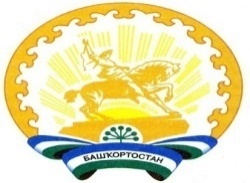 Республика БашкортостанСовет сельского поселения Степановский сельсовет муниципального районаАургазинский район